Кластер  как один из приемов подготовки к сочинению. Работа с основными понятиями темы.        На протяжении долгих лет сочинение – универсальная комплексная  форма  проверки уровня  обученности  учащихся, являющаяся результатом планомерной многолетней работы. Умение учеников  формулировать собственные мысли и  письменно их оформлять  оценят не только учителя-словесники, но и преподаватели других предметов, прежде всего - гуманитарных. Подобная форма работы  должна способствовать систематизации знаний обучающихся, дальнейшему повышению их речевой культуры, развитию языкового чутья.       Чтобы подготовить учеников к аттестации в форме сочинения, особое внимание следует уделять формированию умения создавать связный текст на заданную тему, которая чаще всего связана с определенным ключевым понятием - любовь, дружба, цель, средство, материнская любовь и т.д. Как показывает практика, наиболее эффективным в этой связи является прием критического мышления – кластер.        Кластер — это графическая форма организации информации, в которой выделяются в виде схемы  основные смысловые единицы с обозначением всех связей между ними.        Применение кластера в работе над сочинением  позволяет охватить большой объем информации, вовлечь всех участников коллектива в обучающий процесс. Ученики становятся более активными и открытыми, поскольку у них не возникает страха ошибиться, высказать неверное суждение в ходе коллективного обсуждения.         В результате  данной  работы формируются и развиваются следующие уменияумение ставить вопросы;выделять главное;устанавливать причинно-следственные связи и строить умозаключения;переходить от частностей к общему, понимая проблему в целом;сравнивать и анализировать;проводить аналогии.        Для составления кластера при подготовке, например,  к сочинению 9.3 на ОГЭ мы используем определенные схемы – шаблоны, в которые нужно внести  необходимую информацию, связанную с данным понятием. Работа начинается с главного слова (темы), которое мы записывается в центре листа. Далее обучающиеся записывают все, что он знают по данной теме. Записи обводят в круг, прямоугольник (желательно использовать разные чернила) и соединяют их с темой прямой линией. В эту схему - шаблон можно вносить и проблемные вопросы, которые помогут раскрыть данное понятие.Синонимы                              Определения                                               этого   понятия                        Антонимы                                                                                            В чем проявляется    Причины      появления	Чем 	Ищу аргументы             страшно	Что                                                                                               дает проявление          проявление?        Используя такой вид работы,  ученики сначала привыкают к определенному алгоритму работы с ключевым понятием, а потом, овладев навыками графического изложения материала,   начинают составлять собственные кластеры, стимулирующие мыслительную деятельность.        Данную схему можно применять и при подготовке к итоговому сочинению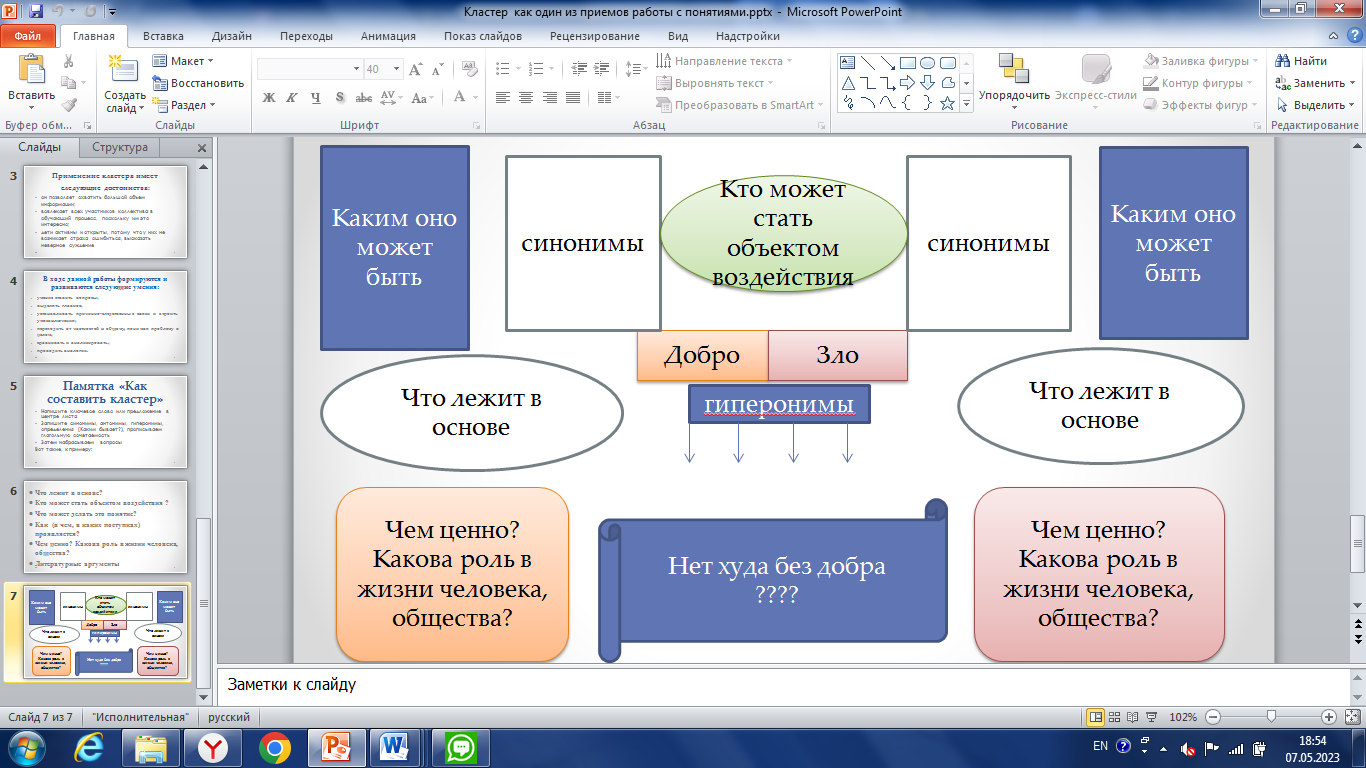       При составлении кластеров  ученики открывают для себя новые стороны изображаемого явления, учатся выделять важную информацию.  Этот прием позволяет наиболее эффективно структурировать большой объем информации, облегчить  её  восприятие и запоминание, что пригодится, несомненно, во время подготовки к итоговой аттестации.